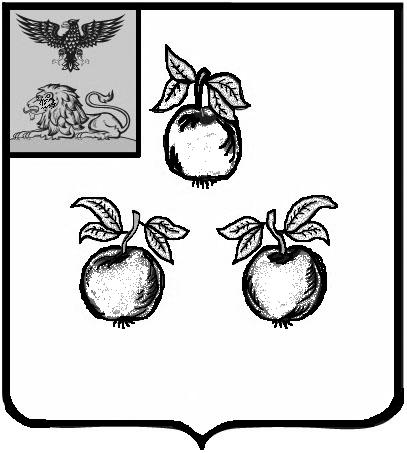 БЕЛГОРОДСКАЯ ОБЛАСТЬАДМИНИСТРАЦИЯ МУНИЦИПАЛЬНОГО РАЙОНА«КОРОЧАНСКИЙ РАЙОН» РАСПОРЯЖЕНИЕКороча« 16 »  мая   2022 г.                                                                                                            № 216-рВ соответствии со статьями 42, 43 Градостроительного кодекса Российской Федерации, Федеральным законом от 06.10.2003 года № 131-ФЗ «Об общих принципах организации местного самоуправления в Российской Федерации», на основании письма ООО «Агрохолдинг Ивнянский» от 11.03.2022 года № И0405-2880 «О разработке ППТ и ПМТ»:Разрешить ООО «Агрохолдинг Ивнянский» выполнить подготовку документации по планировке территории в связи со строительством объекта «Строительство орошаемого участка у с. Новая Слободка» Корочанского района Белгородской области.ООО «Агрохолдинг Ивнянский»:обеспечить разработку документации, указанной в пункте 1 настоящего распоряжения, предоставить в администрацию Корочанского района согласованную в соответствии с требованиями действующего законодательства документацию для дальнейшего утверждения;предоставить в администрацию Корочанского района материалы для проведения публичных слушаний в отношении документации по планировке территории и обеспечить участие представителя проектной организации в публичных слушаниях.Директору МКУ «Административно-хозяйственный центр обеспечения деятельности органов местного самоуправления муниципального района «Корочанский район» Кладиенко Е.А.:- направить настоящее распоряжение для официального опубликования в газете «Ясный ключ»;- обеспечить размещение настоящего распоряжения на официальном сайте органов местного самоуправления муниципального района «Корочанский район» в информационно – коммуникационной сети общего пользования. Контроль за исполнением настоящего распоряжения возложить на заместителя главы администрации района по строительству, транспорту, связи и ЖКХ Агаркову В.А.ЛИСТ СОГЛАСОВАНИЯпроекта постановления администрации муниципального района«Корочанский район» О подготовке документации по планировке территорииЛист согласования оформил:                    Шайдаров Владимир Сергеевич, тел. 5-57- 69                                                                   (подпись, фамилия, имя, отчество,  рабочий телефонО подготовке документации по планировке территорииГлава администрации Корочанского районаН.В. НестеровПодготовлено:Начальник отдела архитектуры-районный архитекторВ.С. ШайдаровСогласовано:Заместитель главы администрации района по строительству, транспорту, связи и ЖКХВ.А. АгарковаНачальник юридического отдела администрации районаН.А. ОвчинниковаНачальник отдела делопроизводства и документооборота администрации районаС.А. Скачкова